	A.P.A.S. ORGANIZZA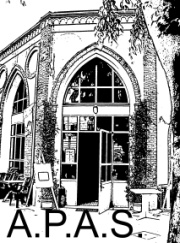 	 GITA IN VALLE IMAGNA				Sabato 22 Giugno 2019Da Rota Imagna a piedi si va a La Posada ed a Valsecca a piedi.Pranzo presso il ristorante "TITA".Pomeriggio ritorno da Valsecca a Rota Imagna sempre a piedi, poi a Stezzano.In base alle adesioni, si deciderà il tipo e l'eventuale costo del viaggio, compreso l'orario di partenza.Iscrizione presso A.P.A.S. orario d'ufficio